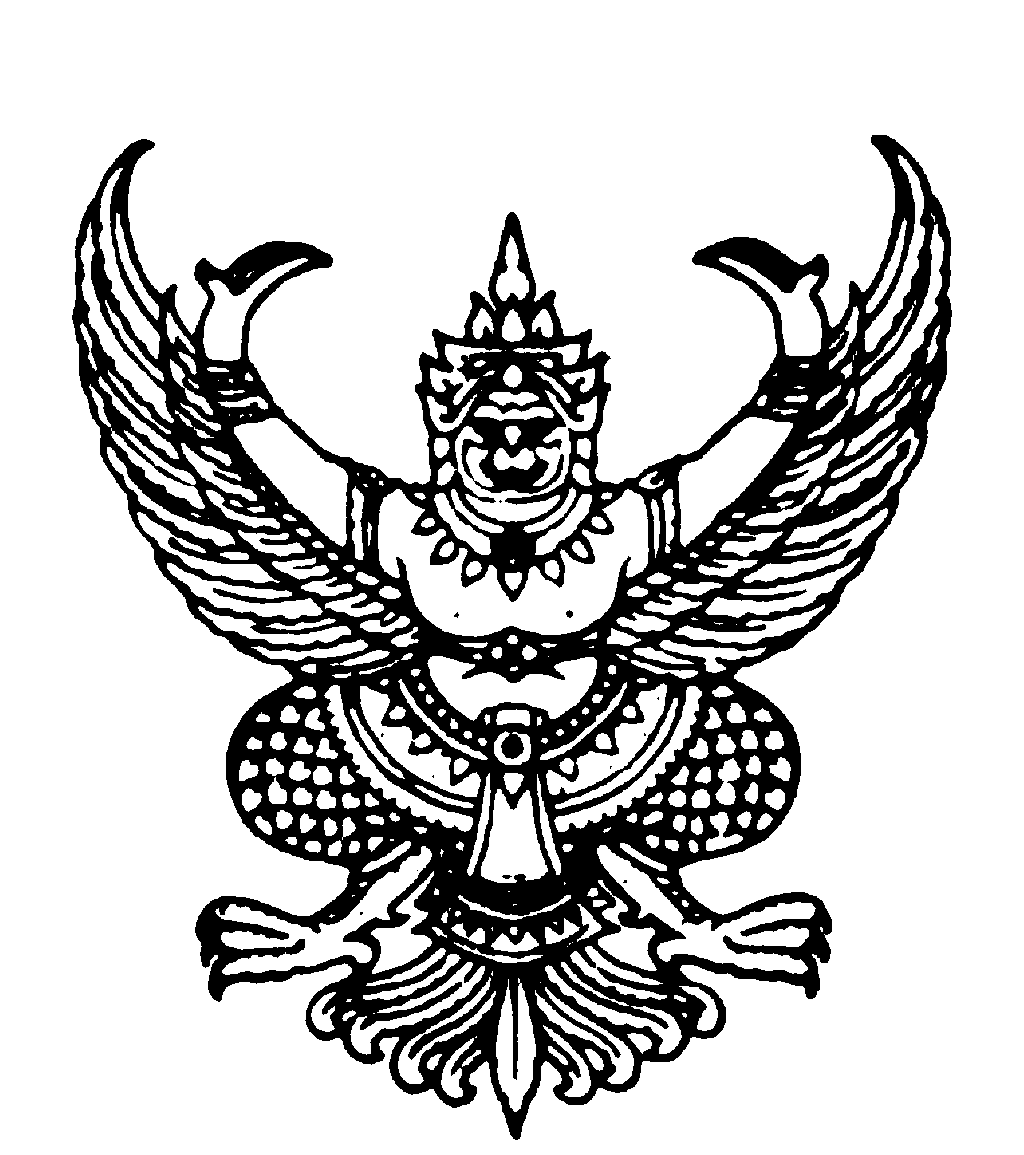 ประกาศองค์การบริหารส่วนตำบลสระตะเคียน             เรื่อง  แนวทางในการปฏิบัติงานตามที่กำหนดไว้ในประมวลจริยธรรม				ตามที่องค์การบริหารส่วนตำบลสระตะเคียน จัดทำโครงการฝึกอบบรมสัมมนาการเสริมสร้างคุณธรรม จริยธรรม สำหรับคณะผู้บริหาร สมาชิกสภา อบต. พนักงานส่วนตำบล ลูกจ้างและพนักงานจ้าง  ประจำปีงบประมาณ  พ.ศ. ๒๕๕๙ ตามประเด็นยุทธศาสตร์การจัดการบ้านเมืองที่ดี  วัตถุประสงค์เพื่อสนับสนุนประชาชนทุกภาคส่วนให้มีส่วนร่วมในการพัฒนา  และเพื่อเสริมสร้างจิตสำนึก  ค่านิยม  ให้หน่วยงานภาครัฐบริหารงานตามหลักธรรมาภิบาล ในวันที่ ๓๐ พฤษภาคม ๒๕๕๙ แล้วนั้น เพื่อให้เป็นไปตามวัตถุประสงค์ของโครงการและเป็นการพัฒนาบุคลากรขององค์การบริหารส่วนตำบลสระตะเคียน จึงกำหนดแนวทางการปฏิบัติงานของคณะผู้บริหาร สมาชิกสภา อบต. พนักงานส่วนตำบล ลูกจ้างและพนักงานจ้าง  ดังนี้		๑.  ส่งเสริมข้าราชการและลูกจ้างในองค์การบริหารส่วนตำบลให้มีการดำเนินการตามที่กำหนดไว้ในประมวลจริยธรรมในการปฏิบัติงานอย่างน้อย  สามครั้งต่อปี		๒.  กำหนดแนวทางในการปฏิบัติงานตามที่กำหนดไว้ในประมวลจริยธรรม  ดังนี้  		การกำหนดแนวทางในการปฏิบัติงานตามที่กำหนดไว้ในประมวลจริยธรรมขององค์การบริหารส่วนตำบลสระตะเคียน๑.  แนวทางการพัฒนาคุณธรรมจริยธรรมและจรรยาบรรณของข้าราชการ  ลูกจ้าง  และพนักงานจ้าง  และการสร้างแรงจูงใจในการเพิ่มคุณสมบัติของบุคลากร  ให้มีคุณธรรมจริยธรรมและจรรยาบรรณในการทำงานขององค์การบริหารส่วนตำบลสระตะเคียน  ได้แก่การสร้างบรรยากาศในการทำงาน  ทำให้มีการรองรับ  มีความรู้สึกอยากทำงานโดยไม่ต้องบังคับผู้นำควรเป็นแบบอย่างที่ดีมีกิจกรรมสร้างแรงจูงใจและให้รางวัลสำหรับผู้ทำดีในแต่ละด้านทำอย่างไรให้ทุกคนมีความรักองค์กร  ทำเพื่อองค์กรผู้นำต้องมีคุณธรรม  จริยธรรม  เสียสละ  เป็นต้นแบบที่ดี  ยุติธรรมมีมาตรฐานการทำงาน  ขั้นตอนการทำงาน  ระบบพี่เลี้ยง  มีการแนะนำงานมีค่านิยมร่วมในองค์กร  คือ  จริงใจเข้าใจเสียสละการชื่นชมจิตบริการมีการประสานงานกับหน่วยงานอื่น  มีการแลกเปลี่ยนเรียนรู้ระหว่างหน่วยงานมีการพบปะหารือเพื่อแก้ปัญหาร่วมกัน  มีการเผยแพร่คุณงามความดีให้กับบุคลากร  ที่มีการปฏิบัติดี  เสียสละ  อุทิศตน  เช่น  การทำ   ประกาศยกย่อง  การทำซีดีเผยแพร่  การทำวารสารเผยแพร่  เป็นต้น                                           -๒-ข้อเสนอแนะ		ควรจะมี  ๓  แนวทาง  ดังนี้มีมาตรการในการส่งเสริม  ยกย่องชมเชย  ให้รางวัลการกำหนดโทษการเรียนรู้ร่วมกันคุณธรรม  	หมายถึง  ความดีงามในจิตใจที่ทำให้บุคคลประพฤติดี  มีความรู้สึกที่ดีงาม  คุณธรรมเป็นสิ่งที่		ตรงข้ามกับกิเลสจริยธรรม	หมายถึง  สิ่งที่ควรประพฤติปฏิบัติ  ความประพฤติที่เป็นธรรม  ความดีแนวทางการพัฒนาด้านคุณธรรม	จรรยาบรรณ  คือ  ประมวลความประพฤติบุคลากรในสังกัด อบต.สระตะเคียน  พึงปฏิบัติ  เพื่อรักษาและดำรงไว้ซึ่งเกียรติยศและศักดิ์ศรี  ดังนี้ต่อตนเองต่อการปฏิบัติงานหรือหน่วยงานต่อผู้บังคับบัญชา  ผู้ร่วมงานต่อประชาชนต่อวิชาชีพวิธีการ		กำหนดค่านิยม อบต.สระตะเคียน  เพื่อใช้เป็นแนวทางปฏิบัติร่วมกันจริงใจเข้าใจเสียสละการชื่นชมจิตบริการ                                                               -๓-กิจกรรมประสานงาน  แลกเปลี่ยนเรียนรู้  และเชื่อมโยงระบบเข้าด้วยกันให้บุคลากรแต่ละส่วนมีการพบปะพูดคุยกัน  เพื่อให้เกิดจิตบริการ  เป็นการจัดองค์กรการเรียนรู้  เดือนละครั้งมีการเปรียบเทียบระหว่างองค์กรภายในผู้บริหารควรเป็นต้นแบบที่ดี  มีความยุติธรรม  ทุมเท  เสียสละ  อุทิศเวลาให้กับราชการเสริมแรงจูงใจและการให้รางวัลสำหรับผู้ที่ทำดีและเป็นแบบอย่างในแต่ละด้าน				ทั้งนี้   ตั้งแต่บัดนี้เป็นต้นไปประกาศ ณ วันที่  ๑  เดือน มิถุนายน  พ.ศ. ๒๕๕๙        (นายชนดิลก  นินทราช)          นายกองค์การบริหารส่วนตำบลสระตะเคียนคุณธรรมแนวทางการพัฒนาอิทบาท  ๔ฉันทะ    -  ความรักความพอใจวิริยะ     -  ความพากเพียรจิตตะ    -  ความเอาใจใส่  สมาธิ  วิมังสา   -  การไตร่ตรอง      จัดกิจกรรมมาตรการการส่งเสริม  เช่น  การประเมินผลการปฏิบัติงาน  การให้รางวัลกับผู้ปฏิบัติงานดี  ทำเป็นประจำจนเกิดเป็นวัฒนธรรมขององค์กรพรหมวิหาร  ๔  เมตตา  กรุณา             มุฑิตา  อุเบกขา    ทำให้เกิดค่านิยมร่วมกัน  เช่น  ประหยัด  และทำให้ทุกคนรักองค์กร  สมัครใจที่จะทำงาน  ทำอย่างไรให้ทุกคนรักองค์กรเหมือนบ้านพรหมวิหาร  ๔  เมตตา  กรุณา             มุฑิตา  อุเบกขาควรมีขั้นตอนการปฏิบัติงาน  มีแบบฟอร์มและมาตรฐานการปฏิบัติงานที่เป็นมาตรฐาน           เดียวกัน      -    มีระบบพี่เลี้ยง      -    ทำให้ผู้บังคับบัญชาเกิดการยอมรับในการ           ปฏิบัติงาน      -    สร้างบรรยากาศในการทำงาน  ให้รู้สึกอยากจะ           ทำงานมากกว่าถูกบังคับ